Management of acute pain after surgeryPain after cardiac surgery is normal, but it is not normal to suffer through it.Why relieve pain?1. To maximize your physical comfort.  This will allow you to accomplish your daily activities such as:To get from your bed to the chairTo walk in the hallTo take a showerEtc…2.  To decrease pulmonary problems such as pneumoniaPain assessment method use is a numerical scale from 0 to 10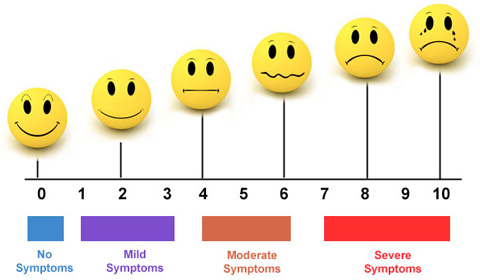 For more information please consult: https://www.icm-mhi.org/fr/soins-et-services/services-et-cliniques/service-danalgesie-postoperatoireThe role of the nurseThe role of the patient• To regularly assess pain• To evaluate the effectiveness of treatments• To support the patient in optimizing his or her pain control• To inform the nurse of the presence of pain and or discomfort • To tell the nurse if the pain or discomfort persists• To tell the nurse if you have side effects such as nausea, vomiting, constipation, etc…